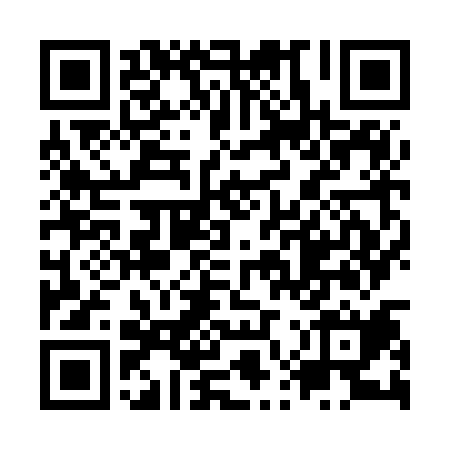 Ramadan times for Djibouti, DjiboutiMon 11 Mar 2024 - Wed 10 Apr 2024High Latitude Method: NonePrayer Calculation Method: Muslim World LeagueAsar Calculation Method: ShafiPrayer times provided by https://www.salahtimes.comDateDayFajrSuhurSunriseDhuhrAsrIftarMaghribIsha11Mon5:075:076:1712:173:376:186:187:2412Tue5:065:066:1612:173:366:186:187:2413Wed5:065:066:1612:173:366:186:187:2414Thu5:055:056:1512:173:356:186:187:2415Fri5:045:046:1512:163:356:186:187:2416Sat5:045:046:1412:163:346:186:187:2417Sun5:035:036:1312:163:346:186:187:2418Mon5:035:036:1312:153:336:186:187:2419Tue5:025:026:1212:153:336:186:187:2420Wed5:015:016:1112:153:326:186:187:2421Thu5:015:016:1112:153:316:186:187:2422Fri5:005:006:1012:143:316:186:187:2423Sat4:594:596:1012:143:306:186:187:2524Sun4:594:596:0912:143:306:186:187:2525Mon4:584:586:0812:133:296:186:187:2526Tue4:574:576:0812:133:286:186:187:2527Wed4:574:576:0712:133:286:186:187:2528Thu4:564:566:0712:123:276:186:187:2529Fri4:554:556:0612:123:266:196:197:2530Sat4:554:556:0512:123:266:196:197:2531Sun4:544:546:0512:123:256:196:197:251Mon4:534:536:0412:113:246:196:197:252Tue4:534:536:0312:113:246:196:197:253Wed4:524:526:0312:113:236:196:197:254Thu4:514:516:0212:103:226:196:197:255Fri4:514:516:0212:103:216:196:197:256Sat4:504:506:0112:103:216:196:197:267Sun4:494:496:0012:093:206:196:197:268Mon4:494:496:0012:093:196:196:197:269Tue4:484:485:5912:093:196:196:197:2610Wed4:474:475:5912:093:186:196:197:26